15.1.21No live session – Listen to/watch the powerpoint and recap ways to divideSolve these questions by sharing.Solve these questions by grouping.Solve these questions on a number line.100 ÷ 10 =060 ÷ 5 =019.1.21Draw arrays to show multiplications20.1.21Solve multiplication calculations using arrays and repeated addition.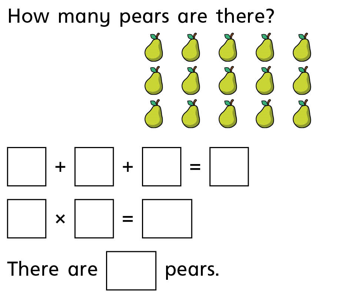 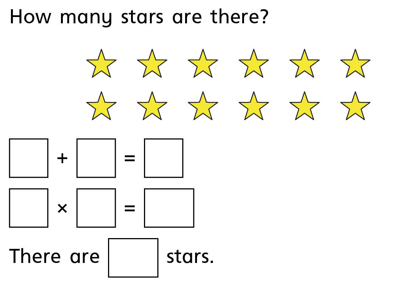 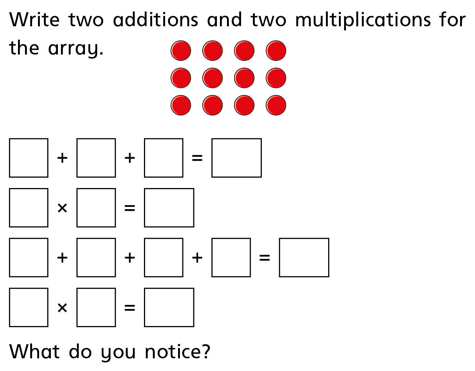 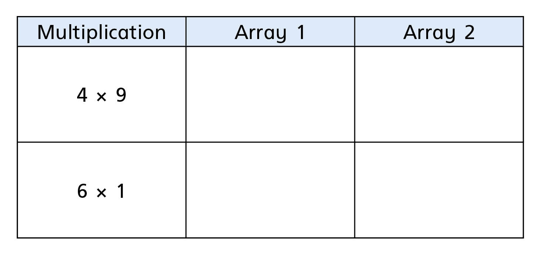 22.1.21Doubling numbers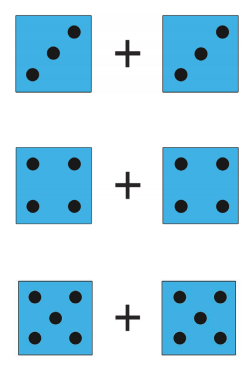 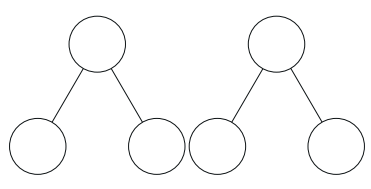 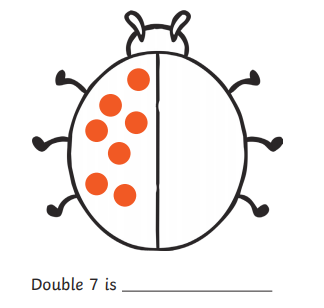 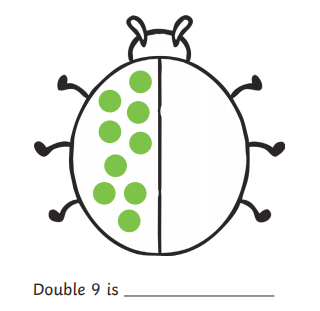 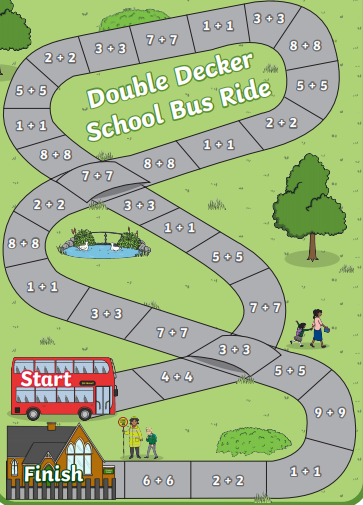 12 ÷ 3 =16  ÷ 4 =8  ÷ 2 =12 ÷ 2 =15  ÷ 5 =10  ÷ 2 =2 x 3 =3 x 4 =3 x 3 =2 x 5 =7 x 2 =4 x 4 =2 x 10 =6 x 2 =